ใบงานเรื่องกาพย์พระไชยสุริยา    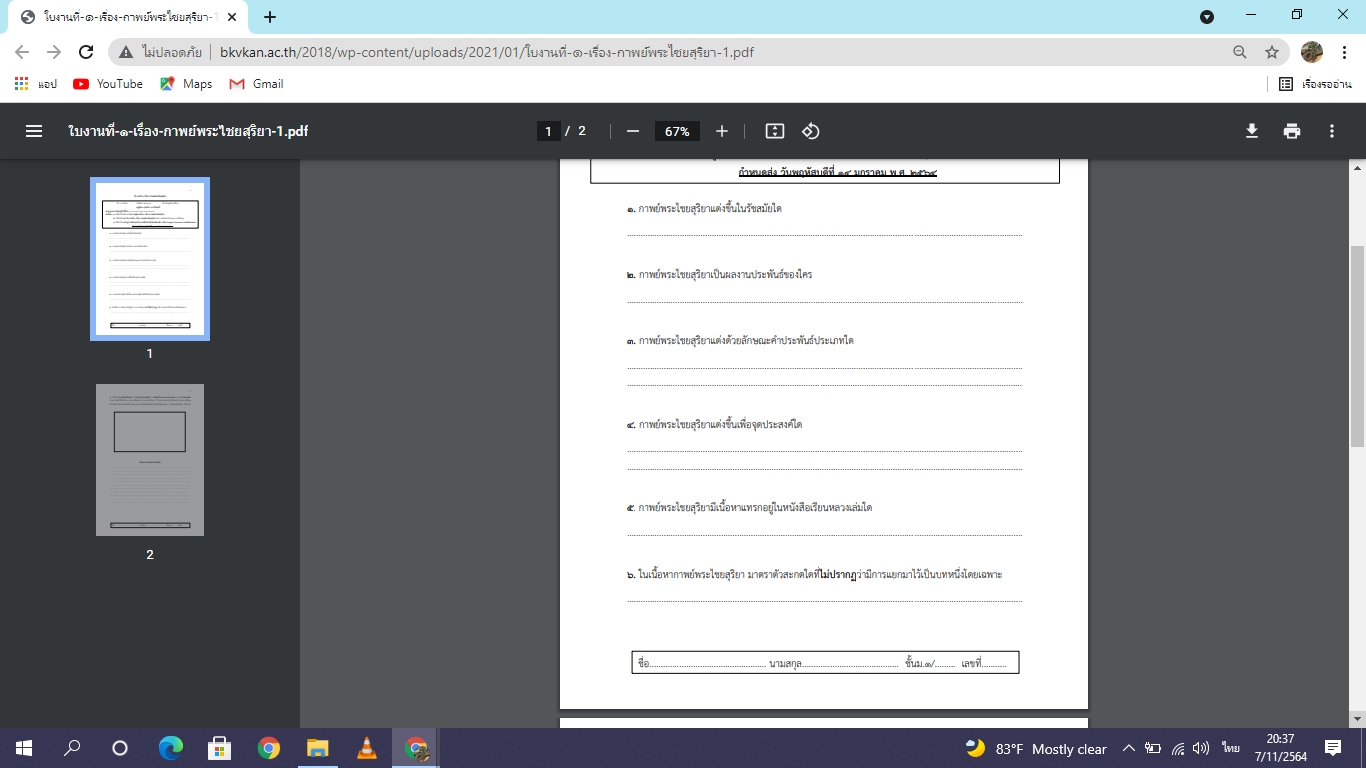 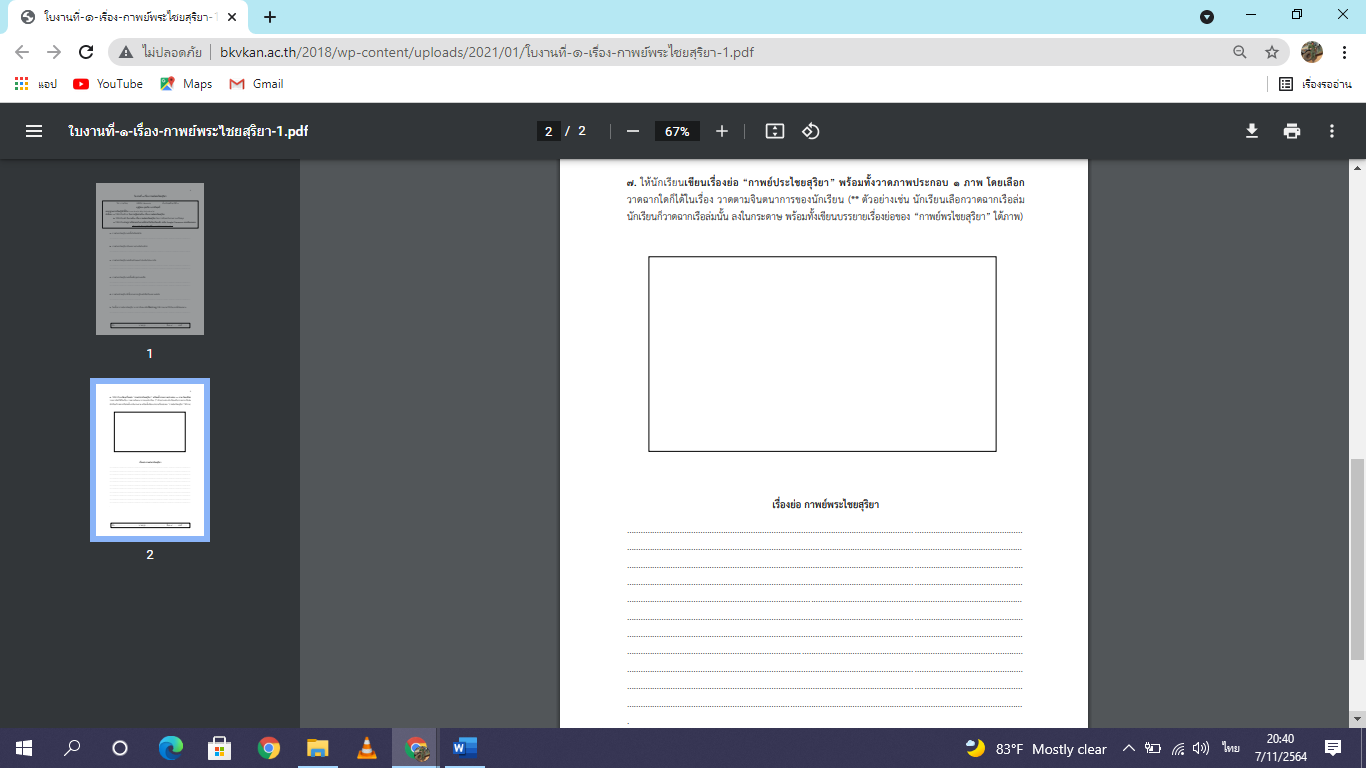 